МИНИСТЕРСТВО ОБРАЗОВАНИЯ И НАУКИФЕДЕРАЛЬНОЕ ГОСУДАРСТВЕННОЕ БЮДЖЕТНОЕ ОБРАЗОВАТЕЛЬНОЕ УЧРЕЖДЕНИЕ ВЫСШЕГО ОБРАЗОВАНИЯ«ТВЕРСКОЙ ГОСУДАРСТВЕННЫЙ УНИВЕРСИТЕТ»ЮРИДИЧЕСКИЙ ФАКУЛЬТЕТКАФЕДРА ТЕОРИИ ПРАВА40.03.01 ЮриспруденцияКУРСОВАЯ РАБОТАВИДЫ ЮРИДИЧЕСКОЙ ТЕХНИКИВыполнил: студент 1 курса 12 гр.Жолобов Артём АлександровичНаучный руководитель: д.ю.н, профессорКрусс Владимир ИвановичТверь2018СОДЕРЖАНИЕ:ВВЕДЕНИЕ………………………………………………………………………..3ГЛАВА I. Понятие и содержание юридической техники………………………5ГЛАВА II. Разновидности юридической техники……………………………..11§2.1. Классификация юридической техники…………………………………...11§2.2.Виды юридической техники…………………………………………….....13Заключение……………………………………………………………………...16Список используемой литературы……………………………………………...18ВВЕДЕНИЕАктуальность исследования. Одним из значимых условий улучшения  законодательства считается освоение системой определенных требований, предъявляемых к процессу формирования законов и подзаконных актов. Эти требования, выработанные в течение веков различными государствами, концентрированно формулируются в отрасли знания, именуемой законодательной техникой. Наше законодательство испытывает множество недостатков технического порядка,  в особенности тех законов и иных правовых актов, которые приняты за последние десять лет. И абсолютно оправдано предположение о том, что это обстоятельство (в числе иных) стало одной из причин несовершенства действующего законодательства, сложившегося в массовом сознании впечатления о необязательности исполнения закона, о возможности безнаказанного его нарушения, о допустимости «борьбы законов» и использовании «телефонного права». Неосведомлённость и беспечность, с которыми другие должностные лица берутся за непростое, тонкое и ответственное дело — законотворчество, оборачиваются в итоге не только несовершенством законодательства, но нередко трагическими последствиями для общества, его формирований и отдельных членов.Объект  исследования: сущность юридической техники.Цели и задачи работы. Изучить понятие, цели и значение юридической техники.При выполнении данной работы были поставлены следующие задачи:изучить определение юридической техники, рассмотреть правила формулировки и разработки нормы права, правила построения нормативных актов и их оформления;раскрыть виды юридической техники, рассмотреть законодательную технику, технику систематизации, технику учета нормативных актов, технику правоприменительных актов, легализацию документов.Метод  исследования. Эффективность и результативность законов и иных нормативно-правовых актов в большой мере зависит от того, насколько точны и ясны юридические формулировки, насколько они логически связаны и последовательны, насколько единообразно применение юридических понятий и терминов. Этому способствуют правила и приемы юридической техники, которые используются законодателем в ходе подготовки нормативно-правовых актов.ГЛАВА I. ЮРИДИЧЕСКАЯ ТЕХНИКА. ОБЩИЕ ПОНЯТИЯТермином «техника» в настоящее время обозначаются два связанных между собой, но различных явления. Это техника как совокупность средств человеческой деятельности, созданных для осуществления процессов производства и обслуживания непроизводственных потребностей общества. Техника как совокупность способов, приемов, навыков в каком-либо виде деятельности. Для обозначения техники во втором значении часто применяется также термин «технология». Технический (технологический) аспект имеет любая деятельность. Применительно к юридической деятельности можно говорить о технике юридической деятельности, или иными, более привычными для юриста, словами – о юридической технике.«Техника подразумевает владение чем-то и некое видение мира, в котором оно происходит. Юридическая техника означает владение словом, оперирование в текстовых полях юридического языка».В настоящее время наиболее распространенной является точка зрения, согласно которой юридическая техника рассматривается как совокупность правил, приемов, способов и средств разработки, оформления, систематизации, толкования и применения наиболее совершенных по форме и содержанию нормативных правовых актов и других юридических документов и сводится главным образом к законодательной технике.Вместе с тем есть авторы, рассматривающие юридическую технику как технику, с помощью которой создаются только тексты нормативных правовых актов. Другие же выходят за рамки таких представлений и рассматривают юридическую технику как технику, применяемую в юридической деятельности вообще.Ведутся споры и по поводу состава элементов юридической техники, составляющих ее содержание. Существуют определения юридической техники в широком и узком смыслах. В широком смысле юридическая техника – это наука законотворчества, законодательная политика и законодательная техника. В узком смысле – это технические средства и приемы построения правовых норм.Обозначены, но пока не исследованы различия в подходах к пониманию юридической техники в странах общего права и в странах континентального права. Ведется спор о том, имеет ли юридическая техника только прикладной характер или же она является более сложным явлением, объединяющим инструментальный и фундаментальный подходы.В отечественной литературе сложились статический и динамический подходы к содержанию понятия юридической техники. Для статического подхода характерно раскрытие содержания понятия юридической техники через перечисление ее элементов – методов, способов, приемов, средств. Динамический же подход рассматривает юридическую технику не только как совокупность названных элементов, но и как деятельность, то есть совершение определенных действий.Представляется, что юридическая техника имеет в основном прикладной, инструментальный характер. Но это вовсе не означает ее «второсортности», подчиненности, несамостоятельности. Это «чрезвычайно существенное знание, - отмечал, - имеющее относительно самостоятельное значение в системе правоведения».Будучи научно-прикладной, инструментальной отраслью знания, она использует достижения не только правоведения, но и других наук – логики, документоведения, лингвистики и т.д. и, конечно же, большое число своих собственных, выработанных практикой приемов и средств, с помощью которых достигаются цели правового регулирования. Эти правила, приемы и средства обеспечивают наиболее точное соответствие правовых актов их сущности и содержанию.Юридическая техника отличается многогранностью, многоаспектностью. Она имеет три основных проявления, три формы существования.А) Юридическая техника выступает как совокупность средств и приемов нематериального, технического характера.Б) Юридическая техника выражается в правилах (нормах), в соответствии с которыми она и используется.Использование средств и приемов юридической техники внешне выражается главным образом в применении соответствующих правил. Вот почему на практике, а иногда и в теории она понимается как совокупность правил наиболее рационального составления и правильного изложения правовых актов (что, однако, нельзя признать достаточно точным).Правила юридической техники вырабатываются прежде всего в практической работе по подготовке и оформлению правовых актов. Решающая роль в выработке совершенных правил юридической техники принадлежит правовой науке. Высокий технический уровень законодательства и индивидуальных актов может быть достигнут только на основе проверенных жизнью и теоретически отработанных научных рекомендаций. Уровень юридической техники зависит и от данных неюридических наук (в частности, приемы изложения нормативных актов в письменных документах построены в значительной мере на данных наук, занимающихся законами языка и стиля изложения). Таким образом, высокая юридическая техника является одним из тех юридических инструментов, через которые данные науки превращаются в своеобразную, в пределах правовой надстройки производительную силу.В нашей стране требования юридической техники получили нормативное закрепление в регламентах Государственной Думы Российской Федерации (далее ─ Государственная Дума РФ), Совета Федерации Российской Федерации(далее ─ Совет Федерации РФ) и Правительства Российской Федерации(далее ─ Правительство РФ), правовых актах федеральных органов исполнительной власти. Трудно переоценить роль, которую призваны сыграть в развитии юридической техники подготовленные по инициативе Правового управления Аппарата Государственной Думы Главным государственно-правовым управлением Президента Российской Федерации, Правовым управлением Аппарата Правительства РФ, Правовым управлением Аппарата Совета Федерации и Министерством юстиции Российской Федерации Методические рекомендации по юридико-техническому оформлению законопроектов. Этот документ, безусловно, окажет положительное влияние на преодоление ошибок, связанных с содержанием и формой законопроектов, устранение разнобоя реквизитов и рубрик законодательных актов, утверждение стереотипной структуры, единого стиля изложения, тщательной отработки механизма действия законов.В соответствии с п.1 Постановления Правительства РФ от 13. 08. 1997. №1009 «Об утверждении Правил подготовки нормативных правовых актов федеральных органов исполнительной власти и их государственной регистрации» (ред. от 22. 12. 2011.) , в целях обеспечения защиты прав, свобод и законных интересов граждан, совершенствования правового регулирования и контроля за соответствием издаваемых федеральными органами исполнительной власти и иными органами и организациями нормативных правовых актов Конституции Российской Федерации, федеральным законам, указам и распоряжениям Президента Российской Федерации, Постановлениям и распоряжениям Правительства РФ, международным договорам Российской Федерации разработан Приказ Минюста Российской Федерации от 04. 05. 2007. №88 «Об утверждении Разъяснений о применении Правил подготовки нормативных правовых актов федеральных органов исполнительной власти и их государственной регистрации» (ред. от 26. 05. 2009.) . В данном Приказе подробно изложены правила подготовки нормативных правовых актов федеральных органов исполнительной власти, а также правила их государственной регистрации.Особые требования к законодательной технике предъявляет Федеральный закон от 17.07.2009. №172-ФЗ «Об антикоррупционной экспертизе нормативных правовых актов и проектов нормативных правовых актов» (ред. От 21. 11. 2011.) .Как только средства и приемы юридической техники реально воплощаются в правовых актах, они становятся свойством данной системы законодательства. Уровень юридической техники в той или иной стране определяется прежде всего по реальному использованию технических средств и приемов в законодательстве, в правовых актах.Юридическая техника играет существенную роль в обеспечении эффективности права, в укреплении законности. Полное и правильное использование всех средств и приемов на основе отработанных правил юридической техники обеспечивает точное выражение содержания правовых актов, их доходчивость и доступность, возможность наиболее рационального их использования в практической работе.Высокий технико-юридический уровень правовых документов – один из важнейших показателей общей и правовой культуры общества. Уровень юридической техники, - один из показателей уровня юридической культуры в стране». Недооценка структурно-композиционного построения, внешнего оформления, требований логики, стиля изложения ведет к декларативности, противоречивости, неясности правовых актов, что создает благоприятные возможности для различных манипуляций с ними и в конечном итоге – к снижению уровня законности и правопорядка.Усилия по улучшению качества законодательства носят всеобщий характер. Легистика – так сегодня именуется формирующаяся научная и учебная дисциплина, занимающаяся комплексным исследованием проблем законодательной деятельности. Этот подход объединяет элементы науки, искусства и мастерства и ставит в центр внимания, как содержание законодательства, так и его форму.Итак, при широком подходе юридическую технику следует понимать как совокупность способов, приемов, навыков, применяемых в сфере юридической деятельности. Более наглядно юридическую технику можно раскрыть в связи с правовыми актами, которые пронизывают все виды и стороны юридической деятельности и в целом являются наиболее универсальным интегрирующим юридическим явлением. В этом отношении юридическая техника – это совокупность средств, приемов, правил разработки, оформления, публикации и систематизации законов, иных правовых актов, обеспечивающая их совершенство и эффективное использование. Причем юридическая техника охватывает не только нормативные, но и индивидуальные акты.В отличие от правовых актов, которые содержат общеобязательные правоположения, во всех других текстах (теоретического или практического характера) по правовой тематике содержатся лишь те или иные правосуждения (суждения, высказывания о праве), не имеющие юридической силы. И адекватность правосуждений (теоретических или практических) следует оценивать с позиций соответственно критериев научной истины или прагматической пользы, а не правил юридической техники. Возможны, правда, случаи, когда те или иные правосуждения представителей юриспруденции (например, римских или более поздних юристов) являются частью юридической доктрины, официально признанной источником действующего права; такие доктринальные правосуждения являются одновременно и общеобязательными правоположениями.Глава II. Разновидности юридической техники2.1. Классификация юридической техникиВажнейшая разновидность юридической техники - законодательная (правотворческая) техника. Это совокупность методов, приёмов подготовки качественно совершенных как по форме, так и по содержанию нормативно-правовых актов.Юридическая техника – это совокупность средств, специфических правил и приемов, которые используют при создании, оформлении и систематизации юридических актов для обеспечения их эффективности и регулятивного действия на общественные отношения. Существует следующая классификация юридической техники.А) Техника изложения воли законодателя – юридическая техника, применение которой характеризуется соблюдением следующих правил при создании, оформлении и систематизации юридических актов: синтаксических – таких, в которых первоначальной, основной единицей текста является предложение, выражающее законченную мысль; стилистических – это правила, которые предполагают построение текста нормативного правового акта в простом стиле, с употреблением четких и кратких формулировок, а также устойчивых словосочетаний. Согласно этому правилу в тексте нормативных актодолжно присутствовать уместное использование обязываний, дозволений, запретов; лингвистических – это такие правила, которые предполагают использование языка и стиля в юридических актах, которые не отличаются друг от друга, так как им должны быть свойственны директивность и официальность; терминологических – это правила, использование которых при изложении правовых норм, предписаний предполагает использование общеупотребительных, специальных юридических и специальных технических терминов, которые обязаны быть общепризнанными, ясными, однозначными, точными, устойчивыми, должны обладать адекватным формулированием и ограниченной по смыслу специализацией.Б) Техника документального оформления – это структурная организация юридического текста и его оформление с помощью официальных реквизитов. Ими можно считать как логически связанные абзацы, так и части статей, глав, параграфов, разделов и частей.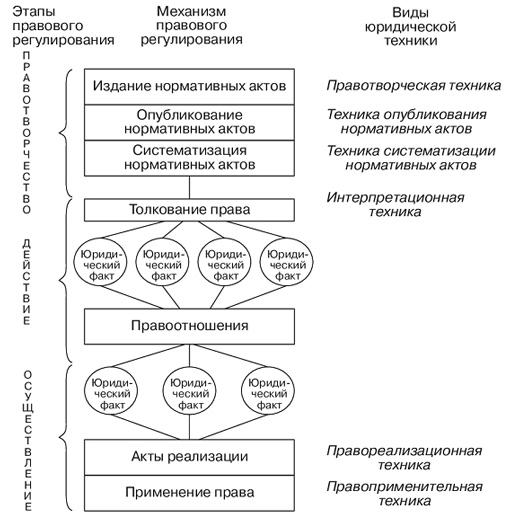 Рис. 2.1. Виды юридической техникиВ юридической науке уже прочно укоренилось мнение, что юридическая техника — это не хаотичный набор правил. Она делится на виды. Существуют различные мнения, сколько и какие виды юридической техники можно выделить.2.2. Виды юридической техникиВ литературе чаще всего выделяют, помимо законодательной, следующие виды юридической техники:1) правоприменительная (правореализационная или техника индивидуальных правовых актов).Техника индивидуальных актов, в том числе правоприменительных (судебных, прокурорских и др.), договоров и т.д., по своей основе и по многим характеристикам едина с законодательной техникой. В том и другом случаях перед нами юридические акты-документы. К тому же немало индивидуальных актов, включая договоры, выполняет индивидуально-регулятивную функцию, причем велик удельный вес актов (правоприменительных), имеющих государственно-властную природу.2) интерпретационная или техника актов официального толкования.Толкование норм права - это вид правовой деятельности, который имеет целью установление смысла нормативных предписаний. Официальное толкование исходит от органов, уполномоченных на обязательное для правоприменителей толкование. "Под известным углом зрения толкование права - это как бы продолжение юридической техники, это техника, выраженная в деятельности по установлению действительного содержания юридических норм".Конкретные пути (сочетание, последовательность) использования приемов и способов зависят от интерпретируемой нормы: ее отраслевой принадлежности (материальная или процессуальная), характера заключенного в ней государственного веления (запрещающая, обязывающая или управомочивающая норма), ее вида (общая, специальная, исключительная, отсылочная и т.д.), формы изложения правовых предписаний и конкретной интерпретационной ситуации: уровня толкования права, практического назначения предпринимаемой деятельности по выяснению смысла нормы, субъекта, уровня его общей и юридической подготовки;3) техника систематизации и учета нормативных правовых актов.Многие юристы (Д. А. Керимов, В. М. Баранов и др.) относят к юридической технике такое понятие, как систематизацию законодательства. Ученая-теоретик А. Нашиц так не считает. Ее мнение разделяют некоторые авторы, которые полагают, что учет и инкорпорация как виды систематизации вряд ли могут быть отнесены к понятию "юридическая техника" по причине того, что эти виды деятельности опосредуют некую совокупность правовых актов, а центральным понятием юридической техники является именно отдельный правовой акт, в частности его структура и процесс его создания.Сюда входят правила, приемы систематизации и учета нормативных правовых актов. Каждый вид систематизации (инкорпорация, консолидация и кодификация) имеет свои особенности, свои специфические приемы и правила. В равной степени это относится и ко всем видам организации учета актов. В  Юридической комиссией при Совете Министров СССР были изданы специальные Методические указания по систематизации и совершенствованию законодательства СССР, многие положения которых не потеряли своей актуальности и сегодня;4) техника обнародования (опубликования) нормативных правовых актов.Эту группу образуют правила, порядок и условия опубликования, содержащиеся в Конституции РФ, Федеральном законе от 14.06.1994. №5-ФЗ «О порядке опубликования и вступления в силу федеральных конституционных законов, федеральных законов, актов палат Федерального Собрания» (ред. от 21. 10. 2011) , а также в нормативных правовых актах субъектов РФ.В действующем обширном правовом массиве важно, чтобы каждый юридический документ имел свое "лицо", свои реквизиты, то есть такие внешние обозначения, которые бы отражали предмет регулирования, сферу действия и другие параметры, облегчающие оперативный поиск и использование нужной правовой информации. Речь идет прежде всего о форме акта - закон, указ, постановление и т.д.; его наименовании - закон о ветеранах, закон об акционерных обществах и т.п.; территориальном масштабе действия - федеральный закон, закон субъекта РФ, решение органа муниципального образования; месте и времени принятия, подписания, регистрационном номере, а также о должностных лицах, подписавших эти документы. Употребление этих на первый взгляд несложных обозначений имеет свое своеобразие и различные варианты написания. Например, место принятия документа можно обозначить как «город Москва», «г. Москва» и просто «Москва».Федеральным законом от 21. 10 .2011. №289-ФЗ в Федеральный закон «О порядке опубликования и вступления в силу федеральных конституционных законов, федеральных законов, актов палат Федерального Собрания» введена ст. 9.1, которая гласит, что Официальный Интернет-портал правовой информации (www.pravo.gov.ru) является сетевым изданием и входит в государственную систему правовой информации, функционирование которой обеспечивает федеральный орган исполнительной власти, осуществляющий функции по выработке государственной политики, нормативно-правовому регулированию, контролю и надзору в сфере государственной охраны, президентской, правительственной и иных видов специальной связи и информации.ЗАКЛЮЧЕНИЕТаким образом, можно сделать следующие выводы:Юридическая техника в государстве и праве - система правил и приемов подготовки наиболее совершенных по форме и структуре проектов нормативных актов, обеспечивающих максимально полное и точное соответствие формы нормативных предписаний их содержанию, доступность, простоту и обозримость нормативного материала, исчерпывающий охват регулируемых вопросов.В научно-учебной литературе выделают следующие способы изложения правовых норм в статьях нормативно-правовых актов:1. Прямой способ изложения. Суть этого способа состоит в том, что в статье нормативно-правового акта излагаются все три элемента правовой нормы (гипотеза, диспозиция и санкция). Здесь логическая структура нормы права совпадает со структурой статьи нормативно-правового акта.2. Отсылочный способ изложения. При такой форме изложения правовой нормы в статьях нормативно-правовых актов содержатся не все ее структурные элементы, но имеется отсылка к другим родственным статьям этого же нормативно-правового акта, где находятся недостающие сведения.3. Бланкетный способ изложения. При таком способе в статье нормативно-правового акта устанавливается лишь ответственность за нарушение определенных правил. Однако самих правил, которые нарушены, в ней не содержится и нет прямой отсылки к другой статье этого же закона.Были сформулированы языковые правила, согласно которых исключать архаизмы, историзмы, неологизмы, вульгаризмы, просторечия, а также придерживаться законодательной стилистики, исключающей экспрессивные, эмоциональные лексические конструкции.Юридическую технику в широком смысле можно определить как совокупность средств и методов, посредством которых цели, намечаемые или преследуемые властными органами гражданского общества, укладываются в русло правовых норм и достигаются путем действенного исполнения этих норм. Юридическая техника в узком смысле ограничивается вопросами, определяющими или уточняющими условия использования языка права и структуры юридического рассуждения, а также различными техническими приемами, средствами и правилами. Можно выделить основные аспекты юридической техники: совокупность средств (юридическая терминология, юридические конструкции) и приемов (приемы изложения юридических норм, система отсылок и т.д.) технического порядка; правила наиболее рационального составления и правильного изложения правовых актов.СПИСОК ИСПОЛЬЗУЕМОЙ ЛИТЕРАТУРЫ Нормативно-правовые акты:1. Конституция Российской Федерации.1993 г. принята 12 декабря 1993. // «Собрание законодательства РФ», 26.01.2009, № 4, ст. 4452. Закон от 25.05.94 «О порядке опубликования и вступления в силу Федеральных конституционных законов, Федеральных законов, актов палат Федерального Собрания» СЗ РГ, 1994г. N5. Ст. 73. Уголовный кодекс Российской Федерации от 13.06. . // СЗ Российской Федерации, 1996. № 25. Ст. 2954.4. Закон Российской Федерации от 1 апреля 1993г. №115-ФЗ «О Государственной границе Российской Федерации» // Ведомости Съезда народных депутатов Российской Федерации и Верховного Совета Российской Федерации, 1993. №17. Ст. 594.5. Постановление Пленума Верховного Суда Российской Федерации от 4 мая 1990г. №3 // Сборник постановлений Пленума Верховного Суда Российской Федерации. М.: ЮрИнфор, 2009.6. Определение Судебной Коллегии по уголовным делам Верховного Суда Российской Федерации № 47-097-79 по делу 3. и С. // Бюллетень Верховного суда РФ, 1998. №9.7. Архив Заволжского районного суда г. Твери за 2010г. Дело № 001-164.8. Архив Международно-договорного департамента. Дело № 12. Том I-Листы 167-168.II. Специальная литература:1. Алексеев С. С. Общая теория права. М., 2008. 576 с.2. Венгеров А. Б. Теория государства и права. М.: 2000- 480 с.3. Кушнир И.В.. Теория государства и права. М.: 2010. 3 с.4. Протасов В.Н.. Теория государства и права.М.: 2008. 208 с.5. Марченко М. Н. Проблемы теории государства и права. М., 2008. 784 с.6. Матузов Н. И., Малько А. В. Теория государства и права. М., 2006. 544 с.7. Лазарев В.В.. Общая теория права и государства. М., 2007. 616 с.8. Абдулаев М.И.. Теория государства и права. М.: 2004. 688 с.